WELFARE OFFICER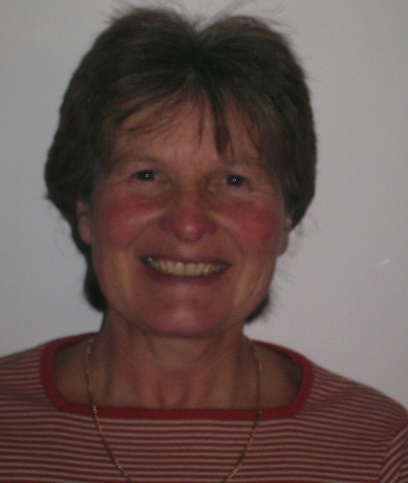 ROSE BROWNMy name is Rose Brown and as a member of Lichfield Friary Tennis Club I am here to help promote a healthy, safe, exciting and challenging environment for all members and participants.At LFTC we hope children and adults can experience a positive and welcoming atmosphere where participants can enjoy and achieve success in their tennis.As Welfare Officer my role is to promote safeguarding.I will listen to and respond to any concerns or issues raised by children, adults, parents, coaches and volunteers.Contact details Phone 0780 9667359E mail brownrh.rb@gmail.com